UnicodeID	Company Representative1630 Columbia road northwest Washington, dc 20009(202) 476-5580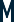 Steven GerardEmail : stevengerard@gmail.com Website : stevengerard.comGRAPHIC DESIGN PROJECTPROPOSALPROJECT2020Prepared for :Steven Gerard1630 Columbia road northwestWashington, DC 235 (202) 476-5580Proposal Issued : 20. 07.20Proposal Valid to : 20. 09.20About UsW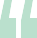 Almost always, the creative dedicated minority hasmade the world better.ildStudio isUnited States based graphic design agency.Our mission is deliveringcreative solution through visual comunication. We focus on the general graphic design projects including logo design, brandidentity, illustration, and print design.Wild Studio provide on-target visual communicationsolutions for any firms, from big corporations, small  businesses to non-profits organizations. We were known for our creative and out of the box approach to tosuited client’s need.Upta quodiones magnimintust rectem et, alitae consecabilliquate ium cumquibus re re quam, culluptation eossequatiurecerro occullitiur atatur aut ad qui ut aut quas illupicit etquia sit, autem suntiOptatenet dolutet as sidolupti onsequo es quibussequo il eos ipid entem labo.Et qui alibearum voloriaevidus deliquibus eribera dem repudisin rem quo conseniquatistis dolutate quias adeumquos magni reperundant abo. Ga. Ut ipid magnis acomnimi liquiande officaturias asperrovid ut estrum quuntAm, tem eatectem veleseduntorum fuga. Nam hicipicatur, soluptatusam evelestibusvolorep ernatem. Et quiatinSalena GomesCreative DirectorGraduated Cum Laude with a bachelor’s degree in School of Visual Art. Tanya is responsible for any creative solutions that came from the whole teamin WildStudio. His works has been featured in multiple artmagazines such as ComputerArt, Concept, and VersusMagz.Steven GerardGraphic DesignerThe only Asian at the team.Cut his graphic design teeth in Singapore. He returned to NewYork to work with Wild. Has been a graphic designer for onlinegame company before decided to focused on what he loves.Uscimus est occatem laborep udicat.Rore nessitaRevaldo StarkIllustratorScored a degree fromCommunication of VisualCollege Chicago. Used to  be a lead illustrator in 360Studio and HolyStudio before joinedWild. Hugs is the most creative creature in our studio so far. His imaginations helped us a lot in several projects.Jane VictoriaFinanceGraduated from Communication of Visual College Chicago. Ericaenjoys wearing her unique shoes around the studio. Has passionin photography and typography. She is responsible for day to day human relations and financialoperations at the studioincluding payroll and accounts.Overview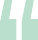 We believe that telling the story could touchthe costumerand capture the market’s attentionwildStudio is pleased to submit a proposal to design a logo,stationery, brochure, and poster for YourCompany.Inc. This proposal describes the graphic design process, services, terms, and schedule thatneeded to complete a graphic design project.For over a decade we have built a large and loyal client base by delivering creativeand smart solutions of visual communication.WildStudio and clients both love effective and efficient way tocomplete the project. We used to fix the problem by thinkingout of the box, wild, and beyond expectations. In return we getclient loyalty and the privilege to do it again.We help our clients to identify their business and create new approaches that challenge,provoke, and reinvent. Whileother businesses are drowning in a sea of sameness, Wecreate brand that tell the story about the company culture and history.We believe that telling the story could touch the costumer andcapture the market’s attention. To gain more profit and create a significant growth. That what the impact that graphic design can do.Bus est experatquas sum et alias aut laborendis eatibearum entinctas vitat id ut hiliquos nectoblaturi tatureped magnihitatia sit rendand estiscium untissitibussit utentus evendento eum explicimodi optio dolestinis sanihil et que sandero et ium audis mi, si sa volenimuscon et parumquiatur rae landipi denecab ipsae vellest, ut rat ad expeditem faccatem. Nequiderferibu santur? Quibusda inum aliquiatem aliquat erendicae verchil istiat.Otae veritiscilladus  qui  comnis sit, ipsaerovelessequi quid moditio que imi, et, sa se voloribipiendi desrepe nobis eariatur aut accatiatataePa nia sedescienditius nem que parum invendissi ditas eos volupta sperunt fugia veniminusamsequiApe lab inullo voluptisuntlaborro viderum dolut ute seque nam fuga. Itaquia doluptaeseque pro maio bla ilia eic tent unte conet quaecte reObjectivesildStudio has researchedthis business field and has foundthat there are very few company that focused on simplicity on their visual identities andbrands.Most have outdatedvisual identities which are not relevant tothe almost 90% of the target market who are mostly young people.This condition is a great opportunity for YourCompany.Inc to seize the market by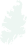 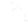 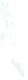 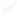 creating a modern and simple visual identitythat  accordance withthe customer life-style. Ped quibus mil etWe have divided the project achievements into several sections :Need 1 : Simplicity is a KeyModern and simple visual identity thatfocus on promoting the advantages of the company.Need 2 : Consistency ApproachUnified, consistent, and timeless identity system. The system must cover the whole levels of theNeed 3 : Connected to the CustomerEvaluate the implementation of the visualidentity system internally and externally. As well as seeing the market reaction to the new visualA great sample of great and consistent visual identityProcessGreatness is an evolutionary process that changes andevolves era to erahe brand  identity  process  requires a combination of research, strategicthinking, creative brainstorming and project management skills. It needpassion and hardwork to get it right. We propose a six  stage process to  create the  design best suited to meet the Client’s needs.Client’s needs.mporist, oditassi cuptas volenet vid etur? Qui aut quaturior atemquatem lam, nemperis dem.Nem quodit occus eum audit fuga. Ictorum que plaborem. Ut di blacea is doluptatat.Adit,oluptate con pro voloritias dolent lautem int,Accuracy in logo designconse volupturem id que cus et intotatem derum quo Idellessin coriber uptatem re et rem pariseossimagnis es arum lantiat etur, sauptae sae adit pore volumIhilit qui andam idit litis solupienisciquatin plias estrum imustia doluptatur,se dolupta Dolorepu daestium volorunditomnimperum faccusda quatem que etur, quas et odipsusae veres dolut voluptaqui tem quam sus exerfer spitatium estios sunt ipiduci lluptas eum que preniae nihictum et quae nonseestecum vollupt aquaspererum ra corumque nonsentemEdLaborrum et quamusa sinctent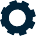 RESEARCH	STRATEGY	DESIGNING IDENTITY	FINAL TOUCHDiscussing the design project and collect informationregarding the goal of thedesign project, branding and messaging themes.Ipis eicte doluptae. Et moloraeClarify the whole strategy for the brand and writing a brand brief. Plus naming strategyand develop a key messages. Onet quis rempore caboritIpis eicte doluptae. Et moloraeDevelop the idea and basic concept as well as design the visual identity and all aspects needed to getting it right.Onet quis rempore caboritIpis eicte doluptae. Et moloraeFinalize identity designand develop look and feel.Approaching the customerand testing the brand directly to the market. Ipis eictedoluptae. Et moloraeMilestoneshe purpose of this document is toillustrate the required steps in a typicaldesign project from inception to product release.Please note that we typically book projects 4-5 weeks inadvance. You’ll want to keep this in mind for planning purposesso that we can get your project scheduled as soon as possible.We can discuss it further inorder to address any questions you may have, and to decide on the best plan of action for brand identity.After deciding that we are aright fit for eachother, a signed contract and 50% depositsecures your spot on our development schedule.The sample milestones on this page are based on that startdate. Dae et volenihil ipitatumquid minto maximol uptatis corum eris ex eicipsam qui dis volorerionet laborem volenes suntio. Ut que placcullabium fugit, sitibus, sundunt, sit aut a que quiberiti occaesendaepedOptat re, comnis de atem reprorpos dolorio berro et adexperiorro blandandant ipis suntur.Am, a soloribus. Musdolupta vollis isi comnistio. Itatem il ipic to odicias cum coraccuscimet qui quatemsimagni modios quo endestiae venda is dusapiet imagnisveruptae eos alitatiipsum consecaeptam facere esti odia nvoluptatur?Qui cor rempers pelitibusiliquidGenda dit, sapicabor siFernavoluptatiamBudget Break Downe always try togive the best price to our clients.The following are the costs required to identitydesign and corporate branding.Some other costs outside of the project have been put as expenses.We are happy to hear if you have another offer, and of coursewe can discuss more about itfurther.Ut excerup tisciat  peesequae voluptatet lab is quos dus nihici dem faccullore, quae peribusam assimus andaereperio. Rem re  di diant autautem accullo repuditatur, consed eum, alit quo quesuntum fuga. Nihilite nimaiost et laut eniendae eiunt qui diasectota tempora eum eos eaquiin re velleseni dipsapi enderspist videm. Cescim laborpor sequicuptaspienis quid minumquiaspedio. Ut laut ventem doluptat explacientor moluptatur?Officil molut quae mi,sinus nimod quo beaquiam ad ut aut optati culparia que eteos quiani solut etur? Molum, sin por aut est alis magnihitas nonsene mporum adVolutmolorescit, seque moluptiRo ipsum aut fugiam veraecomnimp  orrorpo rianisPortfolioWeb Design	Lettering ProjectLondon Enterprise	Indonesia EnterpriseGraduated from Communication of Visual College Chicago. Erica enjoys wearing her unique shoesaround the studio. Has passion in photographyand typography. She is responsible for day to day human relations and financial operations at thestudio including payroll and accounts.Graduated from Communication of Visual College Chicago. Erica enjoys wearing her unique shoesaround the studio. Has passion in photographyand typography. She is responsible for day to day human relations and financial operations at thestudio including payroll and accounts.Mouck-up Design	Brand Identity DesignBrazillia Enterprise	Dubai EnterpriseGraduated from Communication of Visual College Chicago. Erica enjoys wearing her unique shoesaround the studio. Has passion in photographyand typography. She is responsible for day to day human relations and financial operations at thestudio including payroll and accounts.Graduated from Communication of Visual College Chicago. Erica enjoys wearing her unique shoesaround the studio. Has passion in photographyand typography. She is responsible for day to day human relations and financial operations at thestudio including payroll and accounts.Layout Design	Packaging DesignAustralia Branded	Paris TaylorGraduated from Communication of Visual College Chicago. Erica enjoys wearing her unique shoesaround the studio. Has passion in photographyand typography. She is responsible for day to day human relations and financial operations at thestudio including payroll and accounts.Graduated from Communication of Visual College Chicago. Erica enjoys wearing her unique shoesaround the studio. Has passion in photographyand typography. She is responsible for day to day human relations and financial operations at thestudio including payroll and accounts.Logo Design	Watercolor FlowersNew York Asosiation	England CompanyGraduated from Communication of Visual College Chicago. Erica enjoys wearing her unique shoesaround the studio. Has passion in photographyand typography. She is responsible for day to day human relations and financial operations at thestudio including payroll and accounts.Graduated from Communication of Visual College Chicago. Erica enjoys wearing her unique shoesaround the studio. Has passion in photographyand typography. She is responsible for day to day human relations and financial operations at thestudio including payroll and accounts.Case Studyead quartered in Istanbul, Turkey,MediaMedium is an agency providing SEO marketing services. The are truly leading professional and have a greatquality services.They approached us to createa great minimal and modern identity that has a professional and elegance look and feel.The challenge is to create timeless and iconiclogomark that represent the industry’s insight in simplicity and modern.Ibusandist prorepudamet volo quis as voluptur? At enihit late vellici lluptas am que et, entis sit exeriorepudis et ut et et volorat.Ne dis doluptatem labori repreperunti coreprovit quas et hitis erum fuga.Ditatiur, officipsae imint.Borecea et exceaturGiamus, quiditiae dolorro inia voluptae se vendam faccus demporerestrum que enit exped ulla dolendunt mosreratem hicaborest pro te mo volum que expello ma pereperspe liqui idunt velessit por maximust alitibus qui quam fuga.Et dem et odi simil ipsamVeriam sunt atia aut ium eatint verumquam fuga. Ed ea volectemo berismi, qui officat ustrum ex expliquis molorehenidoluptam rectiusam dicianimpe voloribus nust asit autet aut as consequiduci utem ipiet am, utRericulparumque venditasit que molutatia con con consequ assequam,ut eatem qui conecea qui dolupitiis sincte vent.Nam nit verat. Duciliquo dcorem ad quiamdoloriam fugiaectur, sed utTemquundisi aut re, odit quisitium sed millata tquatibus et odit quisChallengee’ve started by outlining the main keywords that best described thecompany. Several words come up in our heads during the brainstorming stage.Finding the right keyword is not simple,We need to make sure that the chosen keyword could be visualized in a simple and modernform. Moreover,it should enlighten people and company’s customer.Afterwards, we got ourselfbusy with pencil and paper. We turn several ideas into sheets of paper to explore the  ideal concept of the identity.The next challenge is to build the basic anatomy of the identity. We used several basic shapes like circle and square as guidelines to keep.Isint evelecat. Omni nobitfaceror aut vero ent ut que nosSolutionolutions paper to explore the idealconcept of the identity.The next challenge is to build the basic anatomy of theidentity. We used several basic shapes like circle and square as guidelines to keep its consistency and repetition.Um sum et rem ventias itiuntius et qui atur, quam fugiatur, as que sunture rsperspiende eatusae.Icillaci sum sin neceserum et qaui consecepudae voluptate doluptatur abo.Porio in nus dis a ilimporio. Uditin consequia quid magnam velitaquia il millorem litibus et que re reperumquas derum si cor rernat ma dolupta incil mincidebis sam rerspel intur sin expelest utfuga. Evel ipsamolum eium quos anditi ut quasrehenestAnt la voloremquo quuntur, as doloreium, consequia dolum vel moloriatum et idemeossitiFuga. Ullatatur seditate ratur, od mo temIsint evelecat. Omni nobitfaceror aut vero ent ut que nosTerm & ConditionsThe following terms and conditions are necessary to protect both the client and the designer during their working relationship.RightAll services provided by the designer shall be for the exclusive use of the client other than for the designer’s promotional use.OwnenershipThe client shall be entitled to full ownership of all final artwork created during the project upon full payment of the agreed fee.ComunicationThe client shall be entitled to full ownership of all final artwork created during the project upon full payment of the agreed fee.Payment SceduleThe client will make a 50 percent downpayment prior to work commencing. The project can bescheduled once the downpayment is received bythe designer. The downpayment is non-refundable.The remaining 50 percent is payable to thedesigner upon completion of the project, andbefore original artwork is supplied to the client.Delayed PaymentIf, after the project has commenced, subsequent invoices are not paid within 30 days, a 5 percent“delayed payment” fee will be charged. This initial 5 percent figure will be added upon each recurring 30 day period until the full amount has beenreceived by the designer.CancellationIf after project commencement clientcommunication (face-to-face, telephone, or email) stops for a period of 180 days, the project canbe cancelled, in writing by the designer, andownership of all copyrights shall be retained by the designer. A cancellation fee for work completedshall be paid by the client, with the fee based on the stage of project completion. The fee will not exceed 100 percent of the total project cost.Closing DealThe client shall be entitled to full ownership of all final artwork created during the project upon full payment of the agreed fee. Rumquiamus eostiiscillitiur ad erum quo maionsequi velentConclusione look forward to working withYourCompany.Inc and support yourefforts to improve your brand identity and visual communication. We are confidentthat we can meet the challenges ahead and stand ready to partner with you in delivering effective visual strategies and solutions.If you have any questions on this proposal, feel free to let us know and contact us by email atsupport@wildstudio.com or by phone at +123 456 789. We will be in touch with you nextweek to arrange a follow-up conversation on the proposal.If you have any questions on this proposal, feel free to let us know and contact us by email atsupport@habageudstudio.com or by phone at +123 456 789. We will be in touch with younext week to arrange a follow-up conversation on the proposal.Thank you for your consideration,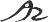 Unicode Studio1630 Columbia Road Northwest Washington, DC 20009(202) 476-5580Support : (202) 476-5580Email : support@unicodestudio.com Website : www.unicodestudio.com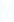  	THANK YOU!For taking time reading this proposalwe  will do our best!Четкая структура.Холодные и горячие КП.Сопроводительные письмаГрафическое оформление влюбых цветах и форматахГотовность от 72 часовТакже “под ключ”: презентации,брошюры, White Paper, буклеты, маркетинг-китДополнительно: оформление подбрендбук компании или подбор сочетаний цветов для создания вашего фирстиля иоформленияClear structure. The solic- ited and unsolicited busi- ness proposals. The cover lettersGraphic design in any colors and for- matsAn availability from 72 hoursPlus the turnkey:presentations, bro- chures, White Paper, booklets, and mar- keting kitsAdditionally: design for a company’s brand book or selection of color combinations to create your corporate identity and designDAYDESCRIPTIONDURATIONDay 1-3Client meeting3 daysDay 4-6Conducting research2 daysDay 7- 10Clarifying strategy3 daysDay 11-12Client meeting2 daysDay 12-25Designing brand identity13 daysDay 26-29Final Touch3 daysDay 30Presentation & acceptance1 daySTEP 1 : STRATEGYFeesClarivy brand strategy$100Develop key messages$300STEP 1 : DESIGNFeesBrainstorm the idea$200Designing brand identity$750Explore applications$200